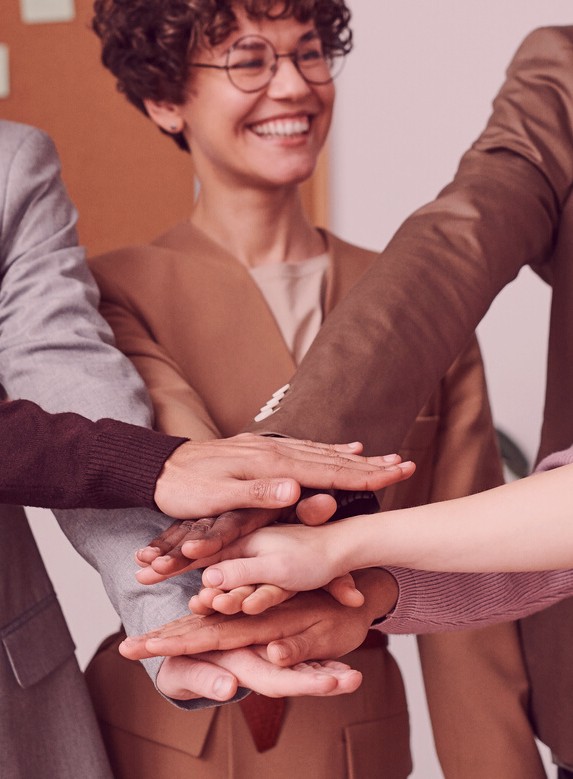 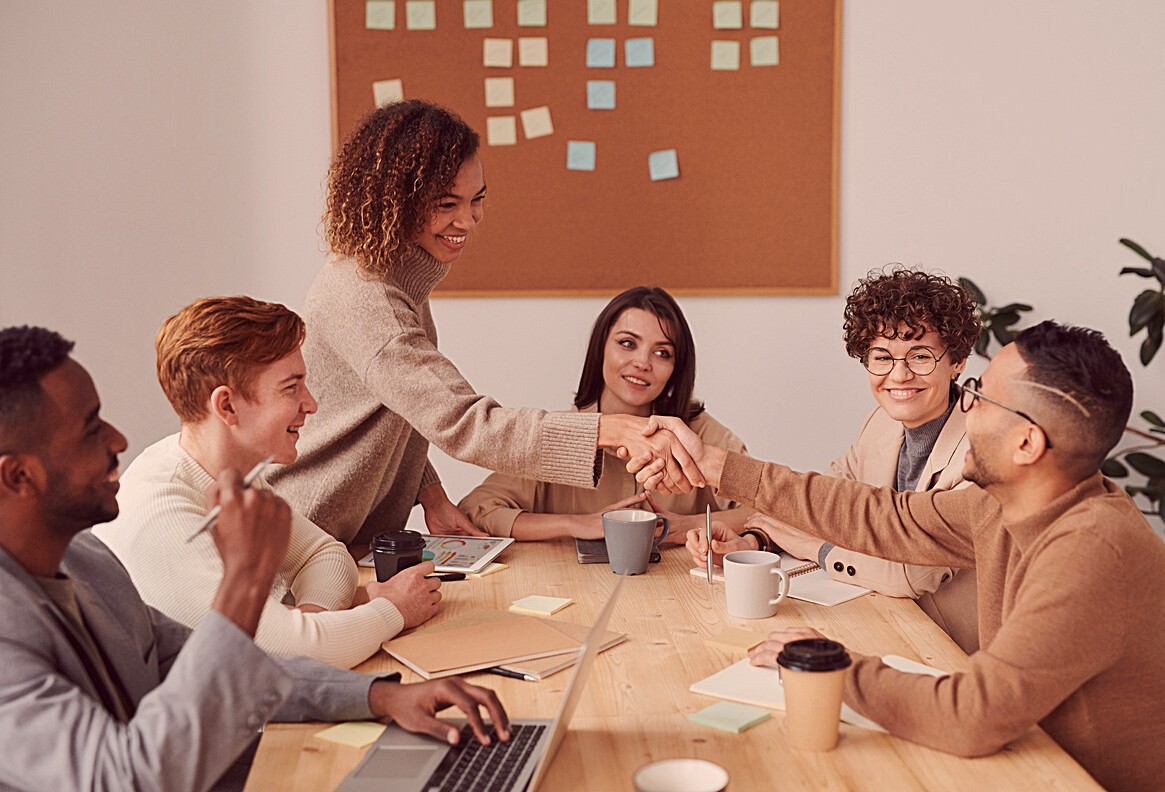 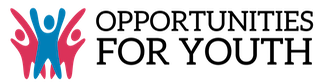 www.opportunitiesforyouth.orgOpportunities for Youth (OFY) is an informational online portal created for ambitious young adults across the world. As an award-winning online space, OFY attracts thousands of young adults aged 15 - 35 every day. Over 5 million young people visit OFY annually to access opportunities related to education and professional development.Together with our partners, we empower young people with reliable information and opportunities. OFY leverages technology to reach and engage young people everywhere.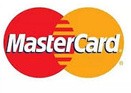 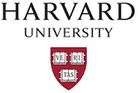 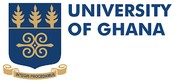 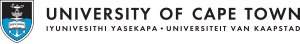 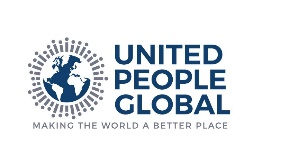 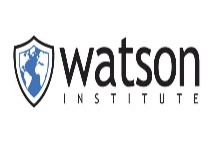 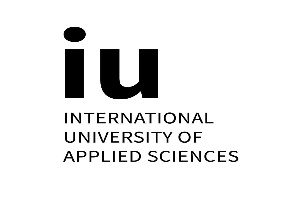 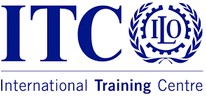 Partnering with OFY can be a powerful opportunity to make your initiative visible to a worldwide audience of diverse young adults.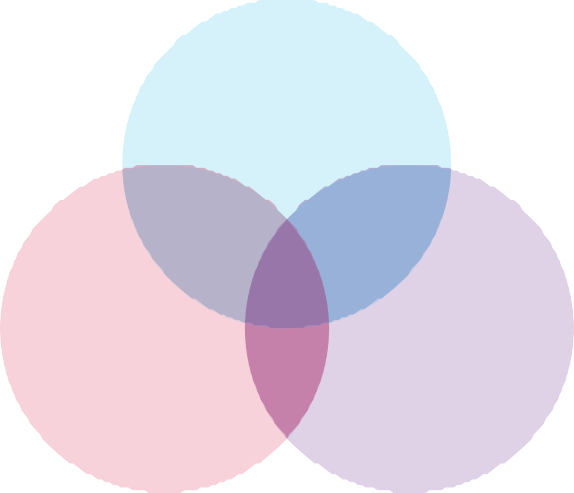 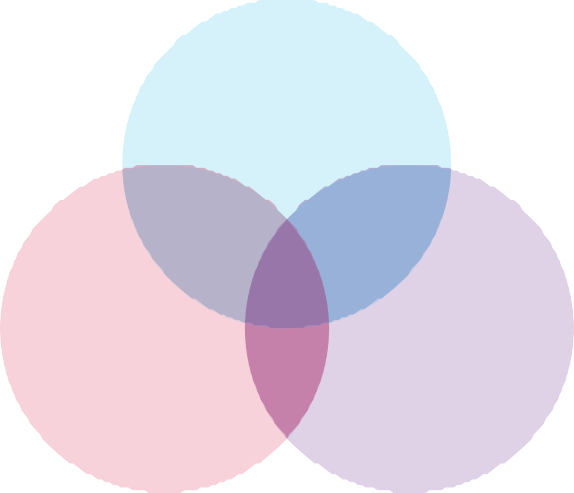 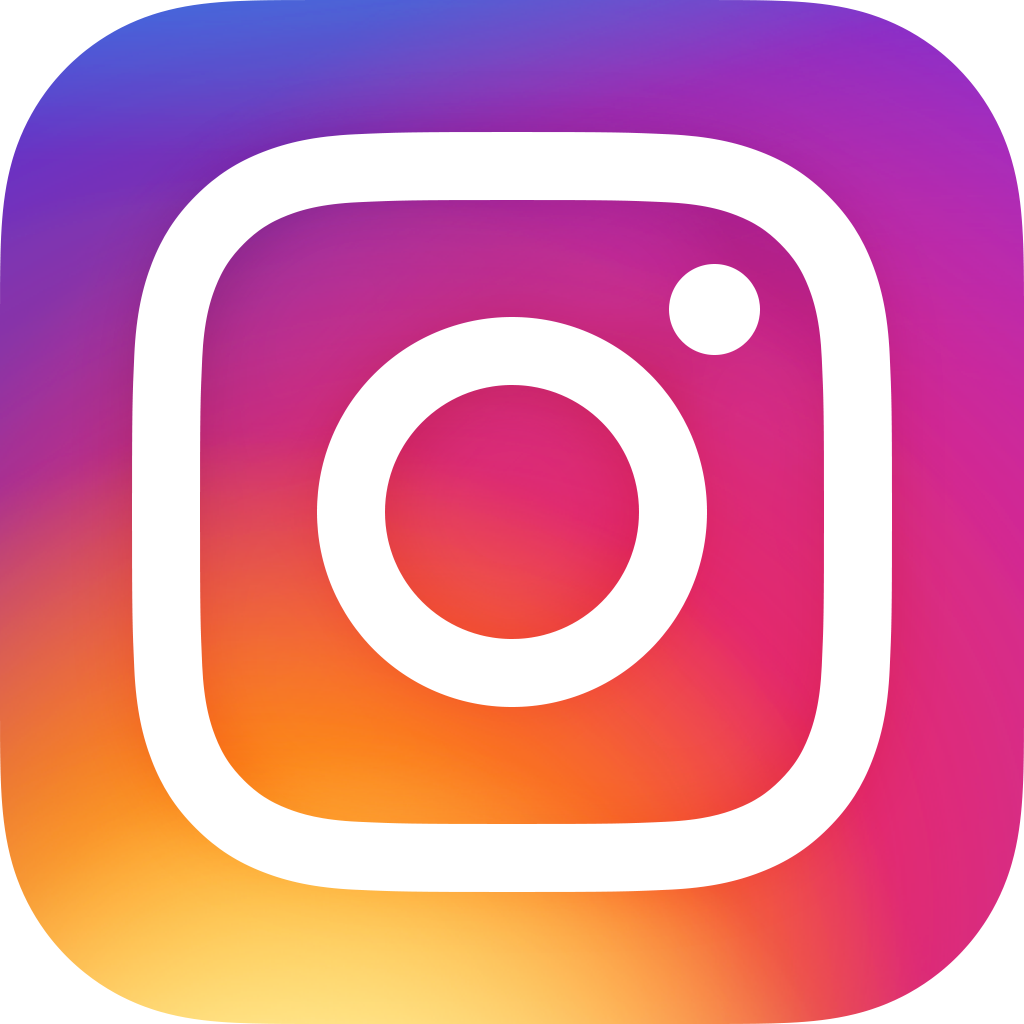 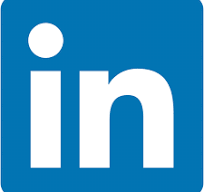 @OPPORTUNITIESFY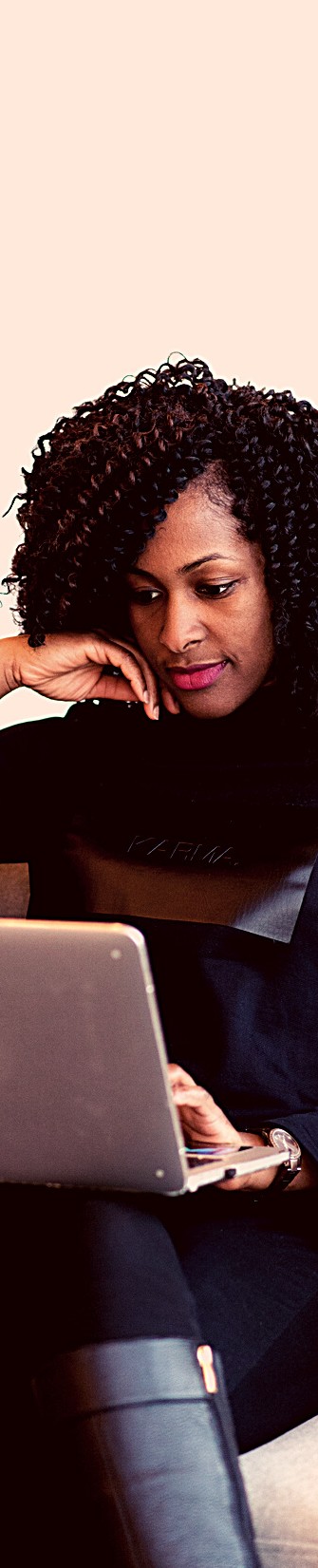 @OPPORTUNITIESFORYOUTH      OPPORTUNITIESFORYOUTHOFY MARKETING PARTNERSHIPSBASIC	BASIC +	PREMIUM	LONGTERM$250 USD/MONTH	$350 USD/MONTH	$450 USD/MONTH	PARTNER$1500 USD/YEAROFY MARKETING PARTNERSHIPSBASIC	BASIC +	PREMIUM	LONGTERM$250 USD/MONTH	$350 USD/MONTH	$450 USD/MONTH	PARTNER$1500 USD/YEARPost opportunities on OFY website, including pinned post on homepage  (size 800x450)Regular promotion on social media at least twice a weekRegular promotion in newslettersAdditional social media posting once a weekOFY hosts one Linkedin live session/year promoting organizationPromote any events or opportunities not otherwise covered on OFY website and platforms continuously for entire year